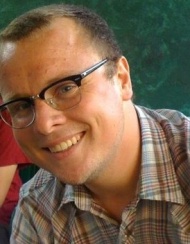 MATTHEW SMITHEDUCATIONUniversity of California, BerkeleyUniversity ofCalifornia, Irvine Ext. Bachelor of Arts in English;Bachelor of Arts in RhetoricDecember 2010Teaching Of English as a Foreign Language CertificateAugust 2012Overall GPA: 3.61Highly developed skills in research, textual analysis, written and verbal communication180 hours of instruction and practice in methods and strategies for teaching and assessmentEXPERIENCETHINK TOGETHER		   		 			   Santa Ana, CA After School Program Leader 					October 2012 - presentSupervise twenty sixth-grade children in an academic afterschool program.Provide for snack, physical activity, quiet time for reading and study, and safety at all times.Render one-on-one homework assistance, ensuring its completion and students’ understanding.Maintain open dialogue with parents, strategizing for students’ success.Provided entertainment in playing Santa during holidays.TLC Learning Center						        Garden Grove, CAIntern Assistant							             December 2011Worked with students grades K-3 on mathematics, literacy, creative writing, visual art, and poetry.Devised and implemented a lesson plan in which the students composed poems, put them to music, and performed them. ALBATROSS								      Berkeley, CADoorman, Busser/Barback					   December 2011 - June 2012Checked IDs, greeted patrons, and provided information.Ensured a secure and pleasant environment for patrons and employees.Cleared tables, washed dishes, cleaned spills, stocked bar with ice, glassware, and bottled drinks.  UC BERKELEY, Graduate Services Library 			       Berkeley, CALibrary Assistant 						      February 2010 - May 2011Verified graduate student status of library patrons.Actively assisted graduate students in locating needed literature.Accurately maintained Library Of Congress call number system.TENET HEALTHCARE, Irvine Regional Hospital		          Irvine, CAMedical Records Clerk					  October 2007 - August 2008Interfaced closely with medical records staff, hospital personnel in general, and with providers.Initially constructed medical charts and routed them to the appropriate personnel.Accurately inserted and collated all other documents in patients’ charts in accordance with program requirements, policies and procedures.Pulled charts as needed for special audits, peer review and refill requests.BARNES & NOBLE BOOKSELLERS, INC. 				Irvine, CA Sales Associate, Music Dept. 			           November 2004-August 2006Assured customer satisfaction in assistance with media selection and purchase.Cultivated a broad knowledge of product information and purchasing trends, taking initiative to order and sell many items that otherwise would not have been moved.Regularly conducted inventory of merchandise.ReferencesScott PetersonHead of Graduate Services Library208 Doe LibraryBerkeley, CA 94720(510) 768-7629speterso@lib.berkeley.eduDenise OaklandManager of Health Information Management Services16200 Sand Canyon AveIrvine, CA 92618(562) 889-3135danddoakland@cox.netBryan AndersonMusic Manager at Barnes & Noble Booksellers81 Fortune Dr Suite 123Irvine, CA 92618(949) 302-0942